Úkoly pro žáky 7. A na období 13.  -  17. 4 . 2020Čj – JV1) Doplň správně písmeno – p/b, v/f, s/z, d/t, h/ch, š/ž, ď/ť …. :Bolavý  zu _ ,  sla _ ký  moučník,  he  _  ký  pozdra _ , kostelní  vě _  , hři  _  satan,  le _ letadlem,le _   je král zvířat,  tající le _  , královský sli _ , čerstvý tvaro _ ,  zbouraná ze _ , pyšný jako pá _ .Čj- Lv – nauč se velikonoční koleduKoledníci jdou,
pomlázku nesou,
zpívají koledy,
„vajíčko dejte mi“.
Ať je pěkně malované,
Od srdíčka darované.Čj- KSVÚkol : napiš přání k Velikonocům své rodině, kamarádovi apod. – pohlednice, SMS, …. Aj

Určitě jste prožili pěkné Velikonoce, tak si zopakujte velikonoční slovní zásobu na:

https://www.youtube.com/watch?v=8MWFfwZmAjo

Potom zkuste doplnit správná slova pod obrázky: 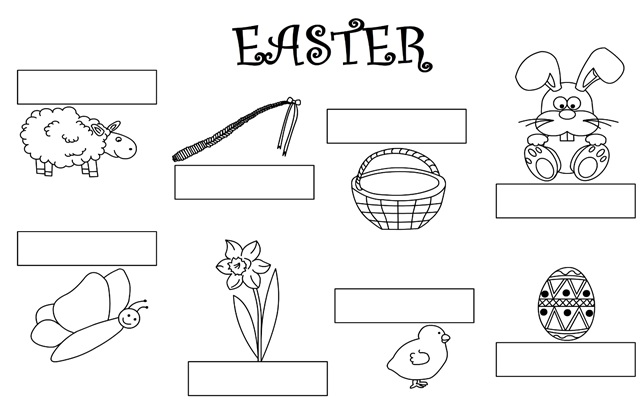  Nj Doplň do textu tabulky v pc nebo si tabulku opiš a přelož nebo spoj správně...Spoj správně zajmeno se slovesem heiβenPřeložMVypočítej:789  321   ZK.: _______________			326123  321	________________			.   5________	________________			____MGNarýsuj rovnostranný trojúhelník ABC, jestliže strana a = 5 cmZ, F – procvičuj a opakuj učivo – nauč se odpovědi na otázky v učebnici( odpovědi nepiš, jen se je nauč)Z  -  učebnice str. 41  - Severní Evropa F – učebnice str. 40 ot.č.1;   str.42 ot.č. 1 a 3 – najdi využití kladky v okolí svého bydliště,     str. 44 ot.č. 1;  str. 46 ot.č. 1; str. 48 ot. č. 1P – procvičuj a opakuj učivo   - nahosemenné rostliny  ( odpovědi nepiš, jen se je nauč)Kontrolní otázky:  1. Proč dostaly tyto rostliny název „ nahosemenné „ ?2. Jak nazýváme samičí dřevnaté šištice?3. Nahosemenné rostliny rozdělujeme do 3 skupin – vyjmenuj je a jmenuj 1 zástupce.4. Jmenuj, která nahosemenná rostlina je jedovatá a která má naopak léčebné účinky.Ov Evropská integraceTéma: EU a ČR - podstata, význam, výhodyEvropská unie (EU) = mezinárodní společenství 27 států Evropy s cílem postupné politické a hospodářské (ekonomické) integrace (spojení) členských zemí, vedoucí ke zrušení politických a hospodářských hranic zapojených evropských zemí, a tím k naprosto volnému pohybu osob, zboží a také pracovních sil,členy jsou: Belgie, Bulharsko, Česko, Dánsko, Estonsko, Finsko, Francie, Irsko, Itálie, Kypr, Litva Lotyšsko, Lucembursko, Malta, Maďarsko, Německo, Nizozemsko, Polsko, Portugalsko, Rakousko, Rumunsko, Řecko, Slovensko, Slovinsko, Spojené království, Španělsko, Švédsko,členské státy se zavázaly spolupracovat v zájmu míru a zlepšování životní úrovně,cílem: hospodářský růst všech členských zemí a zlepšování jejich životního prostředí, má svou vlajku – na modré ploše 12 zlatých do kruhu uspořádaných hvězd představujících solidaritu a harmonii,evropskou hymnou je “Óda na radost” (Schiller, Beethoven),společnou měnou řady evropských států je euro,vrcholný orgán: Evropská rada (shromáždění hlav států nebo představitelů vlád všech členských zemí),každodenní plnění úkolů sledují a řídí: Evropský parlament, Rada EU, Evropská komise a Evropský soudní dvůr.Česká republika vstoupila do EU v roce 2004. Jedním z otců myšlenky spojené Evropy byl kdysi dávno český král Jiří z Poděbrad, který již ve středověku navrhl jakousi evropskou integrační smlouvu, která by zajistila spolupráci, mír a bezpečnost v Evropě.Úkol - vyhledej a shlédni na YouTube výukové video: 1) Evropská integrace, 2)Vývoj a současnost Evropské unie, 3) Až vystoupí ČR z Evropské unie (uvedeny výhody ČR plynoucí z členství v EU).DD: Detektivní úkol:

1. pátráš minulostí a nacházíš napsaná čísla=letopočty 
863
1212
1278
1348
1415
2. pak nalézáš další indicie=jména, která patří k danému letopočtu:
Karel IV.
Konstantin a Metoděj
Přemysl Otakar II.
Jan Hus
Přemysl Otakar I.
3. potom objevíš události z historie: 
-získal dědičně královskou korunu
-byl upálen v Kostnici
-zemřel v bitvě na Moravském poli
-založil Karlovu univerzitu
-přinesli křesťanství na Velkou Moravu
4. a ještě nalezneš krabičku s 5 zlatými destičkami s nápisy:
KAZATEL BOŽÍHO SLOVA
OTEC VLASTI
ZLATÁ BULA SICILSKÁ
VĚROZVĚSTOVÉ KŘESŤANSTVÍ
KRÁL ŽELEZNÝ a ZLATÝ

Detektive, dokážeš zkompletovat dohromady všechny čtyři indicie, co k sobě patří? Letopočet, jméno, událost a nápis na zlaté destičce? Pátrej, Kolombo.erheiβtSieheiβtichheiβtwirheiβtduheiβesieheiβtesheiβenihrheiβensieheiβenerSieichwirdusieesihrsie